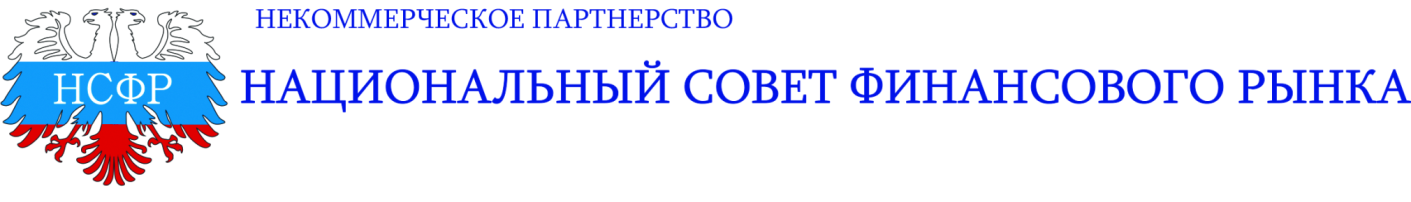 РЕКОМЕНДАЦИИпо обеспечению рыночного поведения и справедливой конкуренции при совершении операций на финансовых рынках, а также предотвращению недобросовестных практикВ целях предотвращения злоупотреблений на организованных торгах в форме неправомерного использования инсайдерской информации и (или) манипулирования рынком с финансовыми инструментами, иностранной валютой и (или) товарами,  а также для обеспечения инвестиционной привлекательности Российской Федерации, учитывая лучшие мировые практики, Национальный совет финансового рынка рекомендует организациям, являющимся эмитентами эмиссионных ценных бумаг (далее – эмитент), профессиональным участникам рынка ценных бумаг и организациям, выступающим в качестве инсайдера (далее – организация – инсайдер) в смысле пунктов 1 – 4, 5, 8, 11 и 12 статьи 4 Федерального закона от 27 июля 2010 года № 224-ФЗ «О противодействии неправомерному использованию инсайдерской информации и манипулированию рынком и о внесении изменений в отдельные законодательные акты Российской Федерации», осуществлять следующие мероприятия:1. Установить период продолжительностью в 30 календарных дней до опубликования квартальной и годовой финансовой отчетности организации эмитента, составленной в соответствии с Международными стандартами финансовой отчетности (МСФО) (его дочерних и зависимых обществ), в течении которого инсайдеры эмитента, физические лица, входящие в состав органов управления эмитента, и иные лица, при наличие об этом решения данной организации, не вправе совершать сделки с ценными бумагами организации-инсайдера, её дочерних и зависимых обществ (если такие общества являются эмитентами ценных бумаг) («закрытый период»).2. Установить период продолжительностью 30 календарных дней с даты совершения сделки с финансовым инструментом в собственных интересах, в течение которого позиция инсайдера эмитента, физического лица, входящего в состав органов управления эмитента, и иных лиц, при наличии об этом решения эмитента, в финансовый инструмент должна сохраняться неизменной.3. Установить период с момента принятия решения о заключении сделки по слиянию (поглощению) до момента опубликования информации о ее заключении, в течение которого инсайдеры – физические лица, входящие в состав органов управления организации – инсайдера, и иные лица (при наличие об этом решения организации –инсайдера) не вправе заключать сделки с ценными бумагами, эмитируемыми организациями, участвующими в сделке по слиянию (поглощению), их дочерними и зависимыми обществами.4. Предусмотреть во внутренних документах организации –инсайдера порядок, согласно которому в помещениях, в которых проводятся заседания органов управления такой организации, устанавливаются ограничения на возможность использования мобильной связи и беспроводного входа в Интернет в случае, если в ходе заседания рассматривается информация, которая может быть использована в целях злоупотреблений на организованных торгах в форме неправомерного использования инсайдерской информации и (или) манипулирования рынком ценных бумаг.5. Рекомендовать сотрудникам организации – инсайдера, работающим в подразделениях, осуществляющих сделки с финансовыми инструментами, иностранной валютой и (или) товарами от имени организации – инсайдера или ее клиентов, не использовать при заключении мобильные телефоны, а также не использовать программное обеспечение, позволяющие совершать собственные сделки с финансовыми инструментами, иностранной валютой и (или) товарами.6. Включить в гражданско-правовые и трудовые договоры с лицами, указанными в пункте 7 статьи 4 Федерального закона от 27 июля 2010 года № 224-ФЗ «О противодействии неправомерному использованию инсайдерской информации и манипулированию рынком и о внесении изменений в отдельные законодательные акты Российской Федерации», положения, предусматривающие обязанность по передаче ими в доверительное управление принадлежащих им ценных бумаг .7. С лицами, участвующими в деятельности органов управления организации –инсайдера, с которыми отсутствуют гражданско-правовой или трудовой договоры, заключить соглашения о конфиденциальности и неразглашении информации  до их участия в заседаниях органов управления организации, на которых может рассматриваться инсайдерская информация.8. Предусмотреть порядок предварительного уведомления сотрудниками организации – инсайдера о собственных сделках с финансовыми инструментами, включая работу со списками эмитентов (финансовых инструментов), в отношении которых существует информация, которая потенциально может стать инсайдерской («Лист наблюдения»), а также в отношении которых информация уже стала инсайдерской («Лист ограничения»).